Program - CABNEI WP 2.1.4 Ethical knowledge in nursing education and practice2021-09-132021-09-142021-09-152021-09-162021-09-17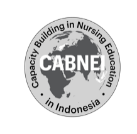 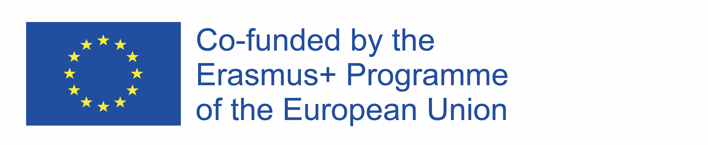 Indonesian timeScandinavian time https://inn.zoom.us/j/64910412966?pwd=ZWQ4QUhoaHRqblFzYnEydXdyWlB2UT09Passcode:  801628 https://inn.zoom.us/j/64910412966?pwd=ZWQ4QUhoaHRqblFzYnEydXdyWlB2UT09Passcode:  801628 https://inn.zoom.us/j/64910412966?pwd=ZWQ4QUhoaHRqblFzYnEydXdyWlB2UT09Passcode:  801628 https://inn.zoom.us/j/64910412966?pwd=ZWQ4QUhoaHRqblFzYnEydXdyWlB2UT09Passcode:  80162814.00-14.3009.00 -09.30Welcome to the educational intervention 2.1.4. Introduction of the week schedulePresentation of Poll and evaluation from June 2021— Basic theory and philosophy in Nursing. Core competencies in Nursing Ass. Prof. Randi Martinsen14.30-15.0009.30-10.00Feed-back from local workshop August 2021Ns, PhD Asniar/ the change agent groupBreak15.15-16.0010.15-11.00From Human rights to The ICN code of ethics for nurses Ass. Prof. Cecilia OlssonProf. Jan Nilsson16.00-16.3011.00-11.30Afternoon prayer break16.30-16.5011.30-11.50How to integrate code of ethics into nursing practice and nursing education - an example from Sweden:The Ethical Dialogue SheetAss. Prof. Cecilia OlssonProf. Jan Nilsson16.50-17.1011.50-12.10Break out rooms:  using The Ethical Dialogue SheetAss. Prof. Cecilia OlssonProf. Jan Nilsson17.10-17.4012.10-12.40Reflections from the groups (5 minutes/ group)Ass. Prof. Cecilia OlssonProf. Jan Nilsson17.40-17.4512.40-12.45SummaryAss. Prof. Cecilia OlssonProf. Jan Nilsson17.45-18.0012.45-13.00Introduction for next day’s morning sessionAss. Prof. Randi Martinsen09.00-12.00Ethical knowledge in practice (group work)The code of ethics in Indonesia Indonesian participants12.00-14.00Lunch and prayer breakhttps://inn.zoom.us/j/64910412966?pwd=ZWQ4QUhoaHRqblFzYnEydXdyWlB2UT09Passcode:  801628https://inn.zoom.us/j/64910412966?pwd=ZWQ4QUhoaHRqblFzYnEydXdyWlB2UT09Passcode:  801628https://inn.zoom.us/j/64910412966?pwd=ZWQ4QUhoaHRqblFzYnEydXdyWlB2UT09Passcode:  801628https://inn.zoom.us/j/64910412966?pwd=ZWQ4QUhoaHRqblFzYnEydXdyWlB2UT09Passcode:  80162814.00-14.1509.00-09.15Introduction of the SME reflection model – an example from Norway Assist. Prof. Sigrid Ahlin Søvde14.15-15.0009.15-10.00Introduction of the ethical reflection model – an example from DenmarkDiscussionsAssist. Prof. Ellen Nielsen and Assist. Prof. Mette RuhlmannBreak15.15-16.0010.15-11.00Drama in Nursing Education – a tool for managing ethical dilemmas and conflictsProfessor Margaret Lepp16.00-16.3011.00-11.30Afternoon prayer break16.30-16.4511.30-11.45Disease/sickness/illness – historical views and ethical influence seen in a European context Assist. Prof. Anne Grethe Kydland16.45-17.1511.45-12.15How to implement ethical principles in the students’ clinical practice in hospitals? An example from Nursing education Discussions/reflectionsAssist. Prof. Anne Grethe KydlandAss. Prof. Randi MartinsenBreak17.30-17.4512.30-12.45Discussions/reflections cont.17.45-18.0012.45-13.00Introduction for next day’s morning sessionAssist. Prof. Ellen Nielsen and Assist. Prof. Mette Ruhlmann 09.00-12.00Work with ethical reflection models (group work) 3 cases/6 groups Indonesian participants12.00-14.00Lunch and prayer break https://inn.zoom.us/j/64910412966?pwd=ZWQ4QUhoaHRqblFzYnEydXdyWlB2UT09Passcode:  801628 https://inn.zoom.us/j/64910412966?pwd=ZWQ4QUhoaHRqblFzYnEydXdyWlB2UT09Passcode:  801628 https://inn.zoom.us/j/64910412966?pwd=ZWQ4QUhoaHRqblFzYnEydXdyWlB2UT09Passcode:  801628 https://inn.zoom.us/j/64910412966?pwd=ZWQ4QUhoaHRqblFzYnEydXdyWlB2UT09Passcode:  80162814.00-15.0009.00-10.00Presentations based on the the group work 14. and 15. of August10 min presentation and 10 min discussion/questionsAssist. Prof. Ellen Nielsen Assist. Prof. Mette RuhlmannBreak15.15-16.0010.15-11.00Presentations cont.16.00-16.3011.00-11.30Afternoon prayer break16.30-16.4511.30-11.45Shared decision-making and user involvementAssist. Prof. Sigrid Ahlin Søvde 16.45-17.0011.45-12.00Patients’ and Nurses’ assumptions for shared decision-making seen in light of autonomy and paternalism Assist. Prof. Ellen Nielsen Assist. Prof. Mette RuhlmannAssist. Prof. Sigrid Ahlin SøvdeBreak17.15-17.4512.15-12.45Cont.17.45-18.0012.45-13.00Introduction for next dayAss. Prof Brian Unis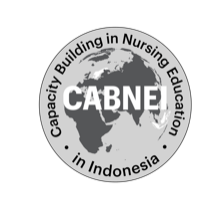 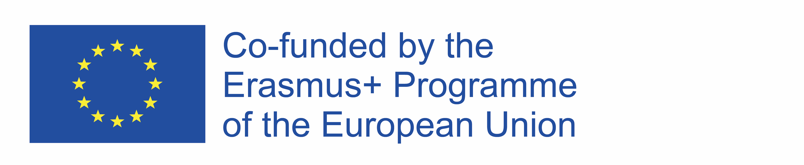 09.00-12.00Cultural diversity (group work) Role play (build on the bases of drama pedagogics presented by Prof. Margaret Lepp’s teaching the 14th of September.Indonesian participants12.00-14.00Lunch and prayer breakhttps://inn.zoom.us/j/64910412966?pwd=ZWQ4QUhoaHRqblFzYnEydXdyWlB2UT09Passcode:  801628https://inn.zoom.us/j/64910412966?pwd=ZWQ4QUhoaHRqblFzYnEydXdyWlB2UT09Passcode:  801628https://inn.zoom.us/j/64910412966?pwd=ZWQ4QUhoaHRqblFzYnEydXdyWlB2UT09Passcode:  801628https://inn.zoom.us/j/64910412966?pwd=ZWQ4QUhoaHRqblFzYnEydXdyWlB2UT09Passcode:  80162814.00-14.3009.00-09.30Cultural diversity – ethical dilemmasPresentation of group workDiscussionAss. Prof. Brian Unis14.30-15.0009.30-10.00Presentation of group work and discussion cont.Ass. Prof. Brian UnisBreak15.15-16.0010.15-11.00Presentation of group work and discussion cont.Ass. Prof. Brian Unis16.00-16.3011.00-11.30Afternoon prayer break16.30-17.0011.30-12.00Presentation of group work and discussion cont.Ass. Prof. Brian UnisBreak17.15-17.4512.15-12.45Presentation of group work and discussion cont.Ass. Prof. Brian Unis17.45-18.0012.45-13.00Introduction of the next dayAss. Prof. Randi Martinsen09.00-10.45Planning for reflective practice in local workshop 2.1.5 in 13th to 15th October 2021 (Indonesia) Group work Answer the pollChange agent group https://inn.zoom.us/j/69073220385?pwd=NHErMFA2NXRScmJkZHpDcEY4KzdGdz09Passcode:   118617 https://inn.zoom.us/j/69073220385?pwd=NHErMFA2NXRScmJkZHpDcEY4KzdGdz09Passcode:   118617 https://inn.zoom.us/j/69073220385?pwd=NHErMFA2NXRScmJkZHpDcEY4KzdGdz09Passcode:   118617 https://inn.zoom.us/j/69073220385?pwd=NHErMFA2NXRScmJkZHpDcEY4KzdGdz09Passcode:   11861711.00-12.0006.00-07.00Planning of work package 1.1.3, 1.1.4 and 1.1.5.Summary and evaluationClosing the weekProfessor Jan NilssonAss. Prof. Randi Martinsen